T.C.NECMETTİN ERBAKAN ÜNİVERSİTESİSAĞLIK BİLİMLERİ ENSTİTÜSÜ(Cambria14 Punto)………. Anabilim Dalı(Cambria normal 14 punto)Yüksek Lisans Tezi /Doktora TeziTEZ BAŞLIĞI…………(Cambria bold 14 Punto)Tezi Yapan Araştırmacının Adı SOYADI(Cambria bold14 punto soyad büyük harf)DanışmanÜnvanı, Adı SOYADI(Cambria normal 14 punto, soyad büyük harf)Proje Desteği varsa destekleyen kuruluş ve proje no (Cambria normal, 12 Punto)Bu araştırma Necmettin Erbakan Üniversitesi Bilimsel Araştırma Projeleri Koordinatörlüğü tarafından ……………….. proje numarası ile desteklenmiştir.Konya-YIL(Cambria bold 14 punto)(12 Punto)TEZ ONAY SAYFASINecmettin Erbakan Üniversitesi Sağlık Bilimleri Enstitüsü…….Anabilim Dalı Yüksek Lisans/Doktora Öğrencisi Adı SOYADI’nın “Tez Adı” başlıklı tezi tarafımızdan incelenmiş; amaç, kapsam ve kalite yönünden Yüksek Lisans/Doktora Tezi olarak kabul edilmiştir.KONYA/ Gün Ay YılTez Danışmanı	Unvanı Adı Soyadı				İmzası					Üniversitesi /Fakülte/Anabilim DalıÜye			Ünvanı Adı Soyadı				İmzası					Üniversitesi/Fakülte/Anabilim Dalı Üye			Ünvanı Adı Soyadı				İmzası					Üniversitesi/Fakülte/Anabilim DalıÜye			Ünvanı Adı Soyadı				İmzası					Üniversitesi/Fakülte/Anabilim Dalı	Üye			Ünvanı Adı Soyadı				İmzası					Üniversitesi/Fakülte/Anabilim Dalı	Yukarıdaki tez, Necmettin Erbakan Üniversitesi Sağlık Bilimleri Enstitüsü Yönetim Kurulunun …/…/20..  tarih ve …../……sayılı kararı ile onaylanmıştır.Prof. Dr. Kısmet Esra NURULLAHOĞLU ATALIKEnstitü MüdürüİmzasıBEYANATBu tezin tamamının kendi çalışmam olduğunu, planlanmasından yazımına kadar hiçbir aşamasında etik dışı davranışımın olmadığını, tezdeki bütün bilgileri akademik ve etik kurallar içinde elde ettiğimi, tez çalışmasıyla elde edilmeyen bütün bilgi ve yorumlara kaynak gösterdiğimi ve bu kaynakları kaynaklar listesine aldığımı, tez çalışması ve yazımı sırasında patent ve telif haklarını ihlal edici bir davranışımın olmadığını beyan ederim.Tarih:Öğrencinin Adı SOYADI: İmzasıBENZERLİK RAPORU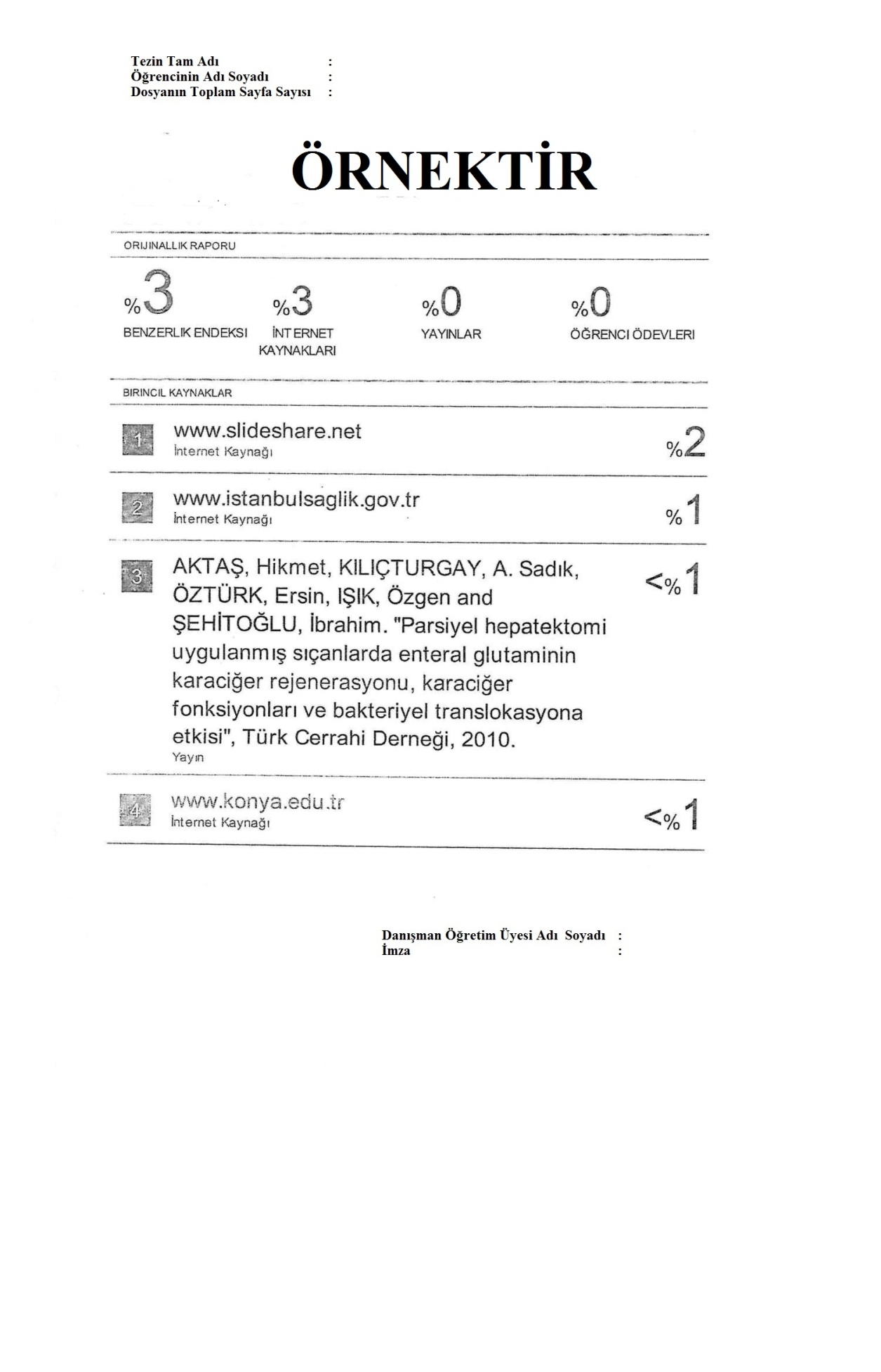 ÖNSÖZ VE TEŞEKKÜR	Önsöz ve teşekkür metnini tez yazım kılavuzuna uygun olarak yazmaya buradan başlayınızÖğrencinin Adı SOYADIİÇİNDEKİLERTez  Onay Sayfası	iiBeyanat	iiiBenzerlik Raporu	ivÖnsöz	vKısaltmalar ve Simgeler	viiŞekiller Listesi	viiiTablolar Listesi	ix1. GİRİŞ VE AMAÇ……………	12. GENEL BİLGİLER	23. GEREÇ VE YÖNTEM	34. BULGULAR	45. TARTIŞMA	56. SONUÇ VE ÖNERİLER	67.KAYNAKLAR	78.ÖZGEÇMİŞ	89.EKLER	9KISALTMALAR VE SİMGELER LİSTESİBu bölüm, kısaltmalar ve simgeler kullanıldığında hazırlanmalıdır.ŞEKİLLER LİSTESİRESİMLER LİSTESİTABLOLAR LİSTESİÖZETT.C.NECMETTİN ERBAKAN ÜNİVERSİTESİSAĞLIK BİLİMLERİ ENSTİTÜSÜTezin BaşlığıHazırlayanın Adı SOYADI……Anabilim DalıYüksek Lisans/Doktora Tezi / Konya -YIL…………………………………………………Times New Roman (10 punto, 1 satır aralığı……………………………………………………………………….….………………………………….…………………………………………………………..….…………………………………………………….……………………………………………..………………….……………………………………………….………………………………….……..……………………………………………………………………………….………..….……………………………Paragraflar arası 6 punto boşluk..…………………………………………………………………………………………………………...………………………………………………………………….……………………………………………………………….………………………………..……………….………………………………………………………………….……………..…….…………………..En fazla 350 sözcük ve 1 ya da 2 sayfa………………………………………………..…….…………………………………………………………….……………………………….……………………………………………………………………………………………………………………………….……………………………………………………………………...…………………………………………….……………………………………………………...………………………………………………………….………………………………………...……………………………………………………………………….………………………….……..…Paragraf girintisi 1.25......................................................................................................……………………………………………………………………………………………………Anahtar Kelimeler:Tezle ilgili en az üç, en fazla beş anahtar sözcük ya da deyim, alfabetik sıralanmış, birinci anahtar kelimenin ilk harfi büyük diğerleri küçük ve virgülle ayrılarak yazılmalıdır.ABSTRACTREPUBLIC OF TURKEYNECMETTİN ERBAKAN UNIVERSITYHEALTH SCIENCES INSTITUTETezin İngilizce BaşlığıHazırlayanın Adı SOYADI……Anabilim DalıMASTER/PhD THESIS / Konya-YEAR…………………………………………………………………………………………………………………………………………….………….…………………………………….………………………………………………..Times New Roman (10 punto, 1 satır aralığı …………………………………………………………………………………………………………………………………………………………………….………………………….………..…………………………………………………………………………………………………………………………………………..……………………………………………………..……………………………………………………………………………………………………………………………………………………………………………………....Paragraflar arası 6 punto boşluk…………………………………………………………………………………………………….……………………………………………………………………………………………………..……………………………………………………………………………………………………………………………………………………………………………………………………………………………………………………..En fazla 350 sözcük ve 1 ya da 2 sayfa …………………………………………………………….……………………………..…………………………………………………………………………………………………………………………………………………………………………………………………………………………………………………………………………………………………………………………………………………………………………………………………………….Paragraf girintisi 1.25cm………………………………………………………………..……………..….……………………………..…………………………………………………………….…………………………………………………………………………….….…………………………………………………………………………….………….......KeyWords:Tezle ilgili en az üç, en fazla beş anahtar sözcük ya da deyim, alfabetik sıralanmış, birinci anahtar kelimenin ilk harfi büyük diğerleri küçük ve virgülle ayrılarak yazılmalıdır.1. GİRİŞ VE AMAÇGiriş ve Amaç bölümünü yazmaya buradan başlayınız.1.1. Birinci Bölüm İkinci Derece Başlık1.1.1. Birinci Bölüm Üçüncü Derece Başlık2. GENEL BİLGİLERGenel Bilgiler bölümünü yazmaya buradan başlayınız.1.1. Birinci Bölüm İkinci Derece Başlık1.1.1. Birinci Bölüm Üçüncü Derece Başlık3. GEREÇ VE YÖNTEMGereç ve Yöntem bölümünü yazmaya buradan başlayınız.1.1. Birinci Bölüm İkinci Derece Başlık1.1.1. Birinci Bölüm Üçüncü Derece Başlık4. BULGULARBulgular bölümünü yazmaya buradan başlayınız.1.1. Birinci Bölüm İkinci Derece Başlık1.1.1. Birinci Bölüm Üçüncü Derece Başlık5. TARTIŞMATartışma bölümünü yazmaya buradan başlayınız.1.1. Birinci Bölüm İkinci Derece Başlık1.1.1. Birinci Bölüm Üçüncü Derece Başlık6. SONUÇ VE ÖNERİLERSonuç ve Öneriler bölümünü yazmaya buradan başlayınız.7. KAYNAKLARKaynaklar bölümünü yazmaya buradan başlayınız.Porter NM, Bohannon JH, Curran-Rauhut M, Buechel HM, Dowling AL, Brewer LD, Popovic J, Thibault V, Kraner SD, Chen KC, Blalock EM. Hippocampal CA1 Transcriptional Profile of Sleep Deprivation: Relation to Agingand Stress. PLoS One. 2012; 7(7): e40128.8. ÖZGEÇMİŞKişisel BilgilerEğitim Düzeyiİş Deneyimi (Sondan geçmişe doğru sıralayın)Yayınları/Tebliğleri/Sertifikaları/Ödülleri *Yüksek lisans veya doktora tezinden üretilen yayınlar için parantez içinde (yüksek lisans tezinden yapılmıştır) veya (doktora tezinden yapılmıştır) şeklinde açıkça belirtilmelidir.Özel İlgi Alanları:9. EKLEREk 1 Uygun bir başlık buraya yazılmalıdır.Ek 2 Uygun bir başlık buraya yazılmalıdır.Adı Soyadı Doğum Yeri Doğum TarihiE-mailUyruğuMezun Olduğu Kurumun AdıMezuniyet YılıLisansYüksek LisansDoktoraGörevi Görevi Kurum  Süre (Yıl - Yıl)1.-2.-Yabancı Dil